Αίτημα περιορισμού πρόσβασης στο πλήρες κείμενο(σύμφωνα με απόφαση Συγκλήτου 29ης-11-2016/αρ. Κεντρικού Πρωτ.: 1617011856) Προς: το Εφορευτικό Συμβούλιο της Βιβλιοθήκης          της Σχολής ___ κάτωθι υπογεγραμμέν________________________________________________του _____________________, συγγραφέας της εργασίας με τίτλο__________________________________________________________________________________________________________________________________________________________η οποία αποτελεί: Μεταπτυχιακή εργασία ειδίκευσης _______________________________________αιτούμαι τη μη εμφάνιση του πλήρους κειμένου της εργασίας για 12 μήνες (σύμφωνα με απόφαση Συγκλήτου 29ης-11-2016/αρ. Κεντρικού Πρωτ.: 1617011856) από την ημερομηνία έγκρισης της απόθεσής της στο ψηφιακό αποθετήριο «Πέργαμος», με τη σύμφωνη γνώμη του Επιβλέποντα καθηγητή κ_______________________________ Διδακτορική διατριβήγια τους παρακάτω λόγους:_____________________________________________________________________________________________________________________________________________________________________________________________________________________________________________________________________________________________________________________________________________________________________________________________________________________________________________________________________________________________________________________________________________________________________________________________________________________________________________Ο/Η συγγραφέας της εργασίας/διατριβής                             Ο Επιβλέπων ΚαθηγητήςΟ/Η Πρόεδρος του Εφορευτικού Συμβουλίου της Βιβλιοθήκης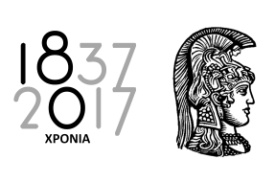 ΕΛΛΗΝΙΚΗ ΔΗΜΟΚΡΑΤΙΑΕθνικόν και ΚαποδιστριακόνΠανεπιστήμιον ΑθηνώνΕΛΛΗΝΙΚΗ ΔΗΜΟΚΡΑΤΙΑΕθνικόν και ΚαποδιστριακόνΠανεπιστήμιον ΑθηνώνΕΛΛΗΝΙΚΗ ΔΗΜΟΚΡΑΤΙΑΕθνικόν και ΚαποδιστριακόνΠανεπιστήμιον ΑθηνώνΠαν/πολη Ζωγράφου, Αθήνα, Τ.Κ. 157 03Τηλ. 210 7277965                            Fax: 210-7277459e-mail: cvakartzi@psych.uoa.gr ΦΙΛΟΣΟΦΙΚΗ ΣΧΟΛΗTMHMA ΨΥΧΟΛΟΓΙΑΣΓΡΑΜΜΑΤΕΙΑΠαν/πολη Ζωγράφου, Αθήνα, Τ.Κ. 157 03Τηλ. 210 7277965                            Fax: 210-7277459e-mail: cvakartzi@psych.uoa.gr   Πληροφορίες: Χ. Βακαρτζή  Πληροφορίες: Χ. Βακαρτζή  Πληροφορίες: Χ. ΒακαρτζήΠαν/πολη Ζωγράφου, Αθήνα, Τ.Κ. 157 03Τηλ. 210 7277965                            Fax: 210-7277459e-mail: cvakartzi@psych.uoa.gr αιτούμαι τη μη εμφάνιση του πλήρους κειμένου της διατριβής για 5 (πέντε) έτη (σύμφωνα με απόφαση Συγκλήτου 29ης-11-2016/αρ. Κεντρικού Πρωτ.: 1617011856) από την ημερομηνία έγκρισης της απόθεσής της στο ψηφιακό αποθετήριο «Πέργαμος», με τη σύμφωνη γνώμη του Επιβλέποντα καθηγητή κ__________________________________________αιτούμαι τη μη εμφάνιση του πλήρους κειμένου της διατριβής χωρίς χρονικό περιορισμό, (σύμφωνα με απόφαση Συγκλήτου 29ης-11-2016/αρ. Κεντρικού Πρωτ.: 1617011856) από την ημερομηνία έγκρισης της απόθεσής της στο ψηφιακό αποθετήριο «Πέργαμος», με τη σύμφωνη γνώμη του Επιβλέποντα καθηγητή κ.__________________________________________